    Муниципальное дошкольное образовательное бюджетное учреждение"Детский сад общеразвивающего вида № 9 "Ёлочка" Арсеньевского городского округаДетский проект: «Фантик это не только красивая обертка»                                                                              Составила: Палаткина  О.А                                                             Воспитатель высшей                                                          квалификационной 2016 Проект "Фантик - это не только красивая обертка"Проблема: Конфеты съедены, но осталось много фантиков. Что стало с этими красивыми обёртками? Они ушли в мусорное ведро или валяются без надобности? Может быть ,мы с вами подумаем, где можно использовать фант, чтобы они нам принесли ещё пользу и удовольствие и не захламляли наши улицы и дома...Цель: Создание условий для расширения представлений детей об использовании фанта в игре, в другой деятельности, развития воображения, мелкой моторики рук, привлечения родителей к совместной деятельности.Задачи1.Обучать умению ставить цель, планировать работу, подбирать соответствующие замыслу материалы и инструменты2.Формировать умение использовать наиболее рациональные способы достижения результата, способствующие решению поставленных задач с использованием различных вариантов3.Поощрять оригинальность идей и высказываний.4.Формировать и развивать детскую фантазию, творческое воображение.5. Создать благоприятные условия для развития взаимодействия детского сада и семей воспитанников.6.Развивать социально-профессиональные компетентности и личностный потенциал педагогов.Вид проекта: групповой, практико-ориентированный, долгосрочный.Участники проекта: дети и воспитатели старшей группы, старший воспитатель, муз. Руководитель, родители и другие члены семьи.Возраст детей:5-7 лет.Сроки реализации: январь-май.Оснащение: коллекция фантиков, ткань, ленты, картон, коробки из-под конфет, клей-карандаш, ножницы.Предполагаемый результат: У детей будет развит интерес к творческой деятельности.Они научатся ставить цель, планировать работу, подбирать материалы.Взаимодействие педагогов и родителей поднимется на более высокий уровень, родители будут заинтересованнее относиться к творческим идеям своих детей.Осуществление проекта:1 этап ПодготовительныйСбор фантиков, их сортировка по качеству обёрточной бумаги.2 этап ОсновнойСовместная деятельность воспитателя, родителей и детей по осуществлению проекта.3 этап ЗаключительныйПроведение творческого праздника "Волшебные - фантики.» 4 этап РефлексияОпределение дальнейшего направления работы.План осуществления проекта.Виды детской деятельностиРазрешение проблемных ситуаций типа « Кукла Маша едет на бал», « Расскажем клоуну Фантику о том, как ведут себя на балу».Дидактические игры « Экскурсия в ателье» ,« Салон головных уборов « Модная шляпка»».Творческая игра «Мы дизайнеры одеждыБеседы с детьми об истории возникновения фантика, его значении, разнообразии, дизайне, правилах обращения с использованными фантикамиКоллекционирование «Волшебные фантики»Эксперимент с  бумагойПлетение вазы из фантовИзготовление бабочек из фантов и цветовРисование фантиков, выставка поделок , картин, аппликаций из фантовМастер-класс « Волшебное превращение фантика»ЛИТЕРАТУРА1. Веракса Н.Е. Проектная деятельность дошкольников. Пособие для педагогов дошкольных учреждений.- М.: Мозаика-Синтез, 2008.2. Давыдова О.И.,Майер , А.А. Проекты в работе с семьей. -ТЦ Сфера, 2012.3. Образовательные проекты в детском саду. Пособие для воспитателей.  Виноградова Н.А., Е. П. Панкова-М.:  Айрис-пресс, 2008.4.Л.С.Киселёва, Т.А.Данилина. Проектные метод в деятельности дошкольного учреждения. Пособие для руководителей и практических работников ДОУ. Издательство Аркти , Москва 2005.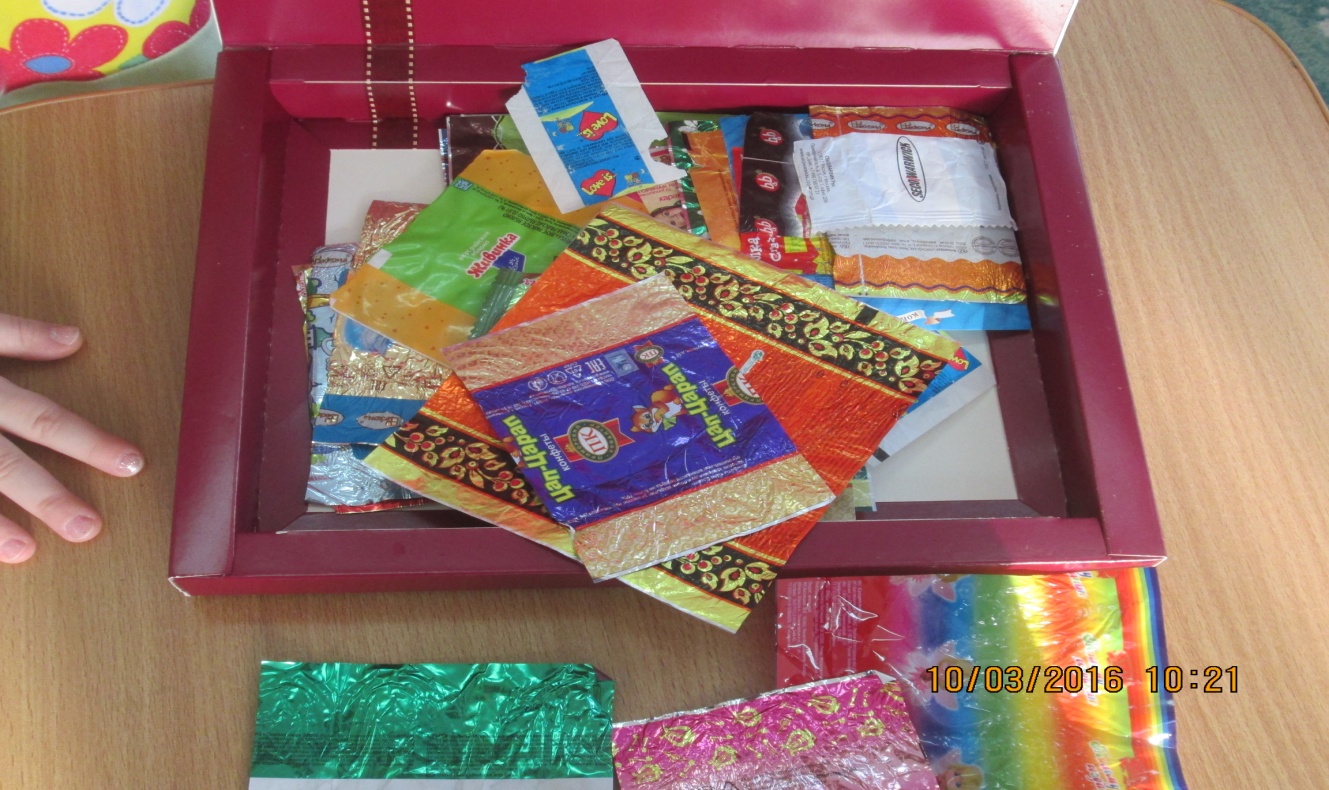 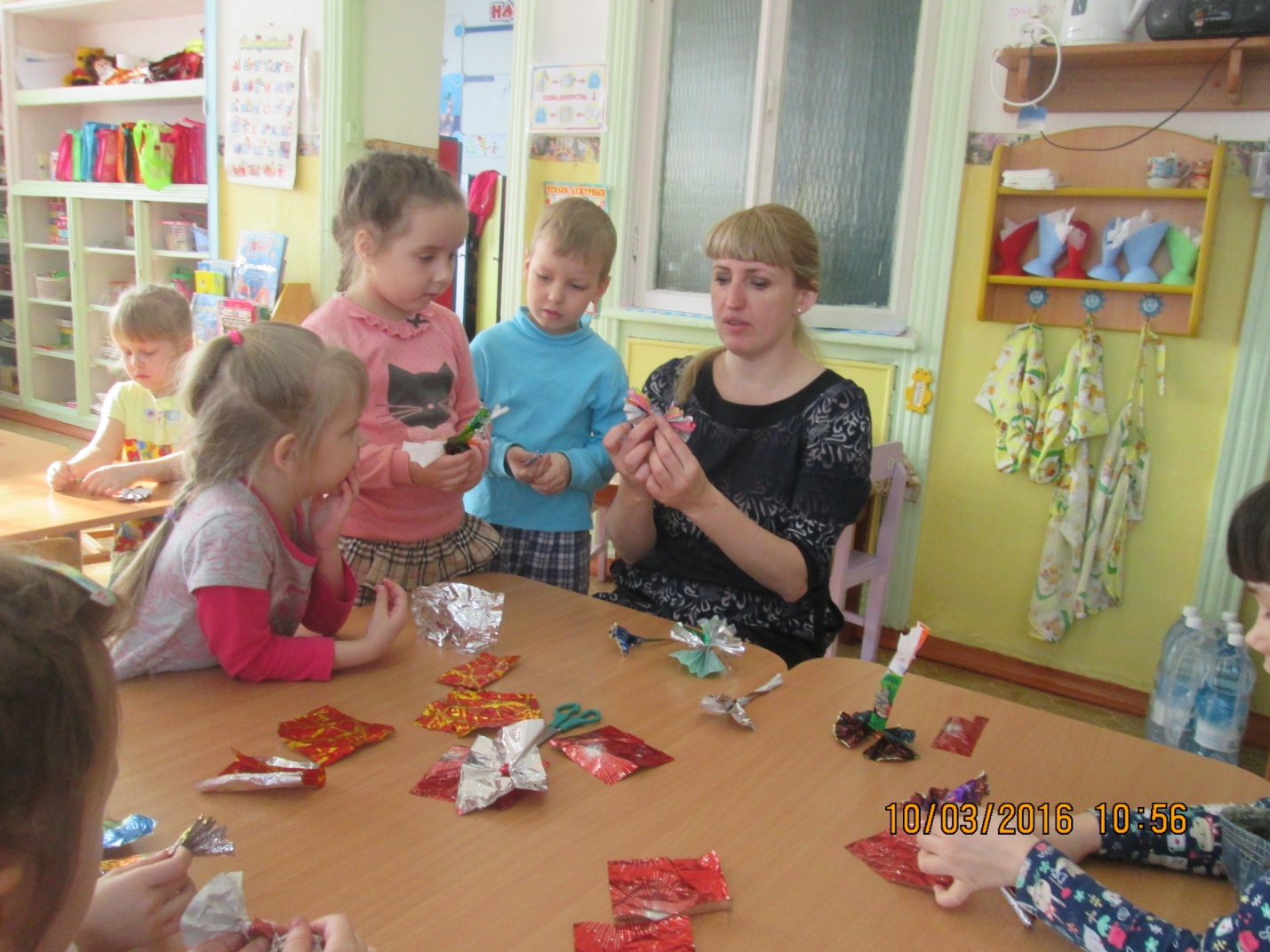 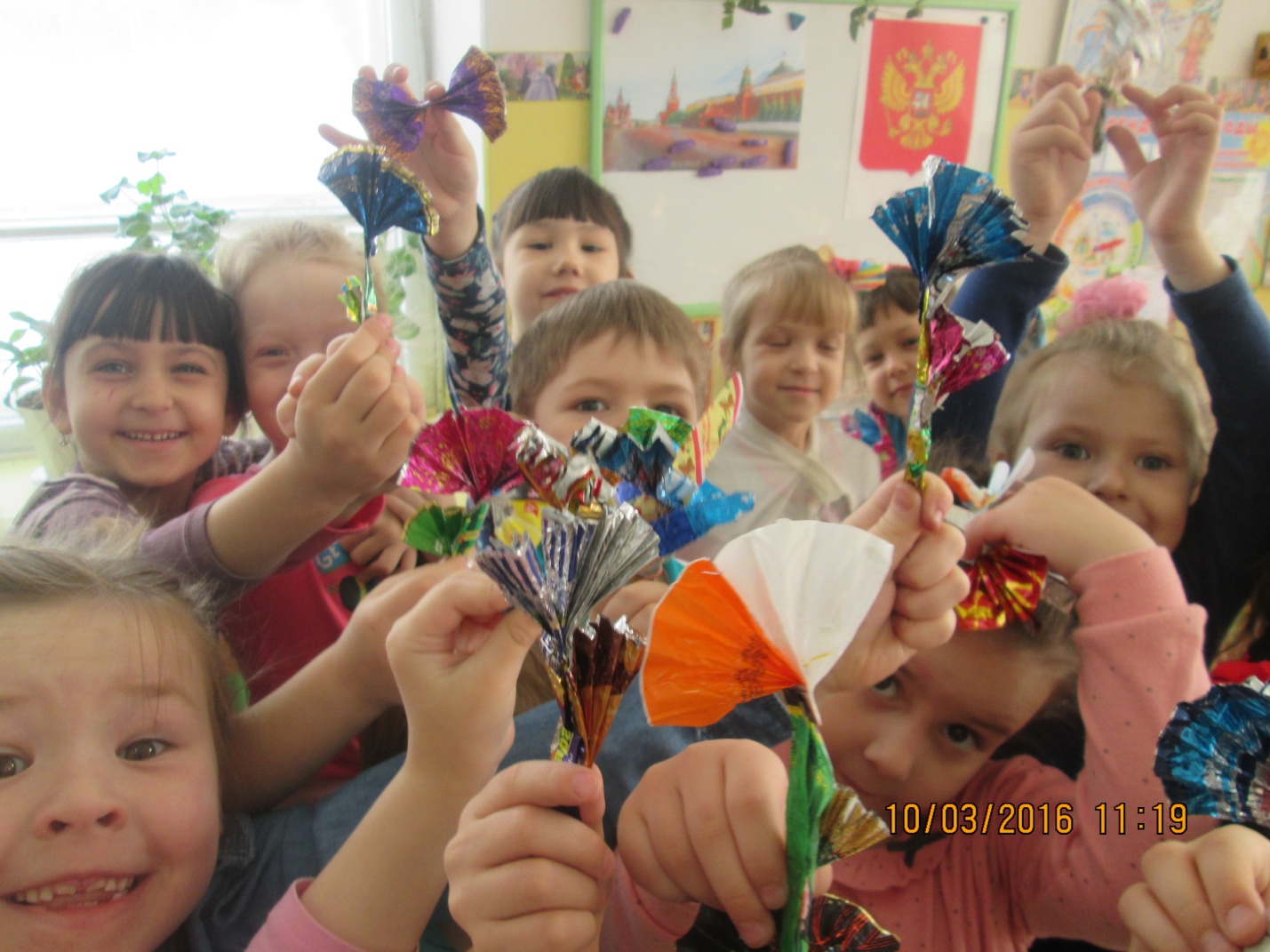 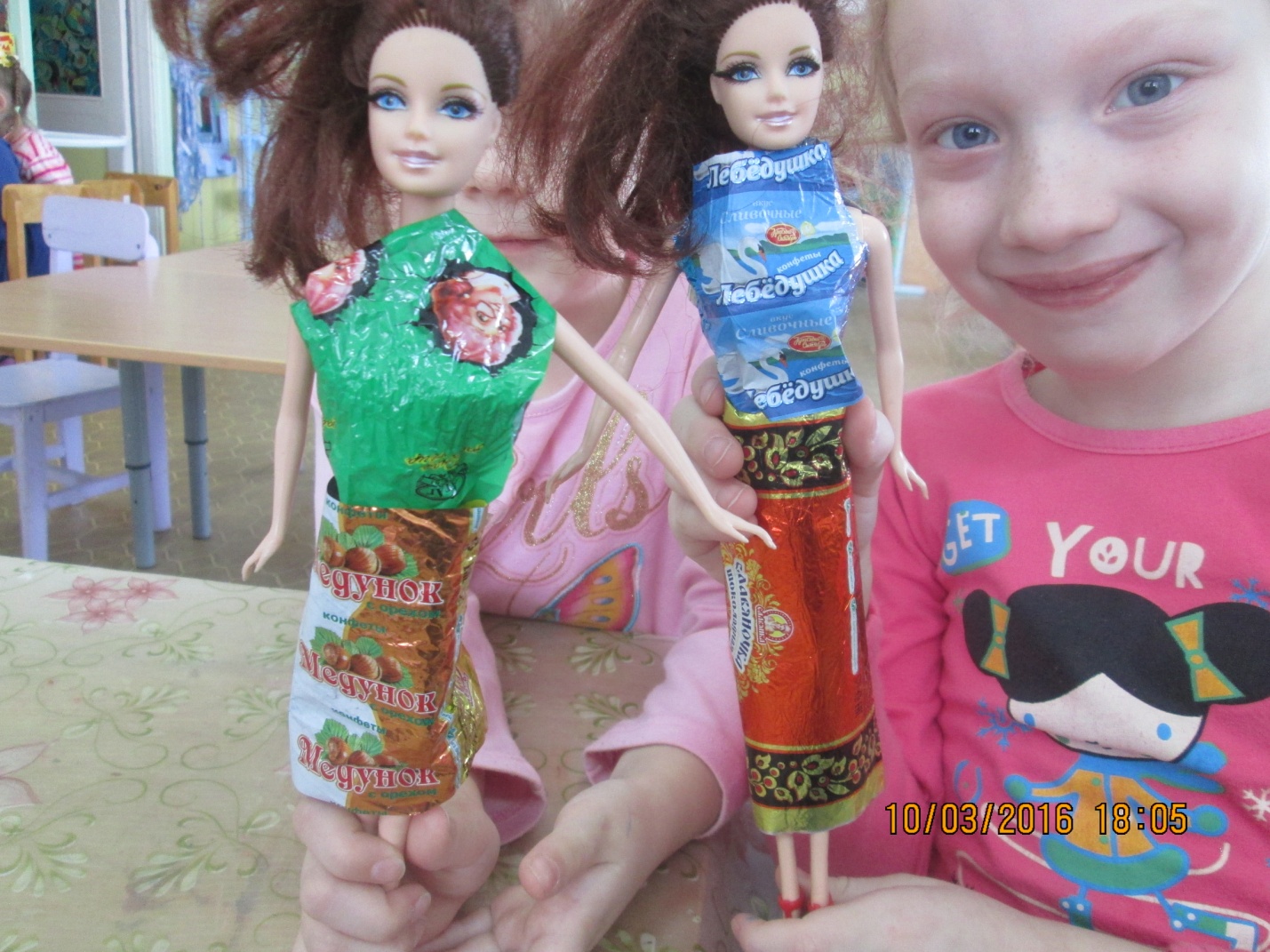 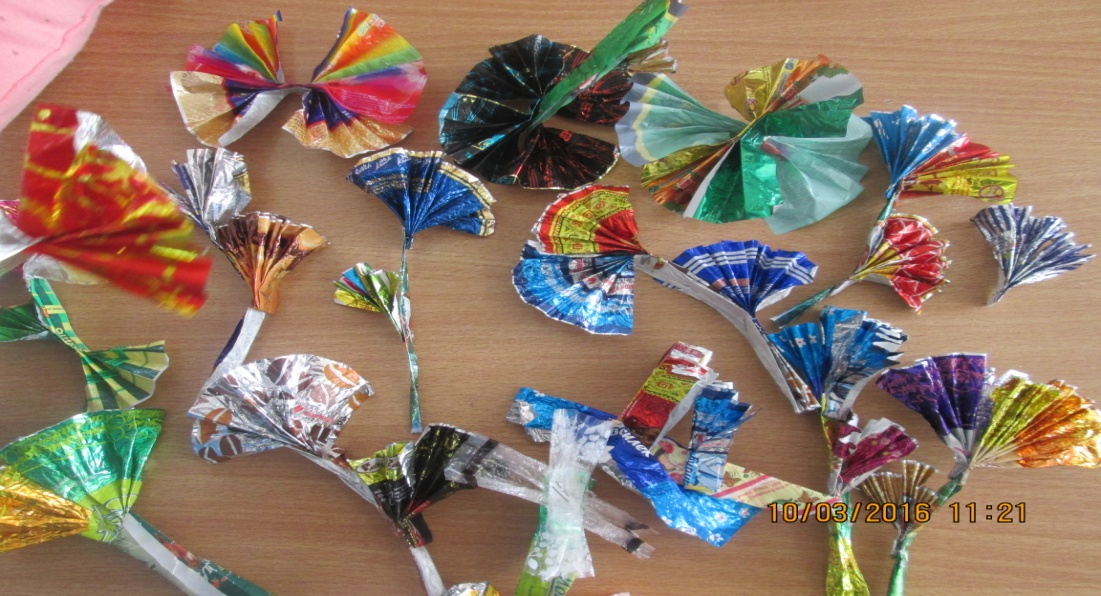 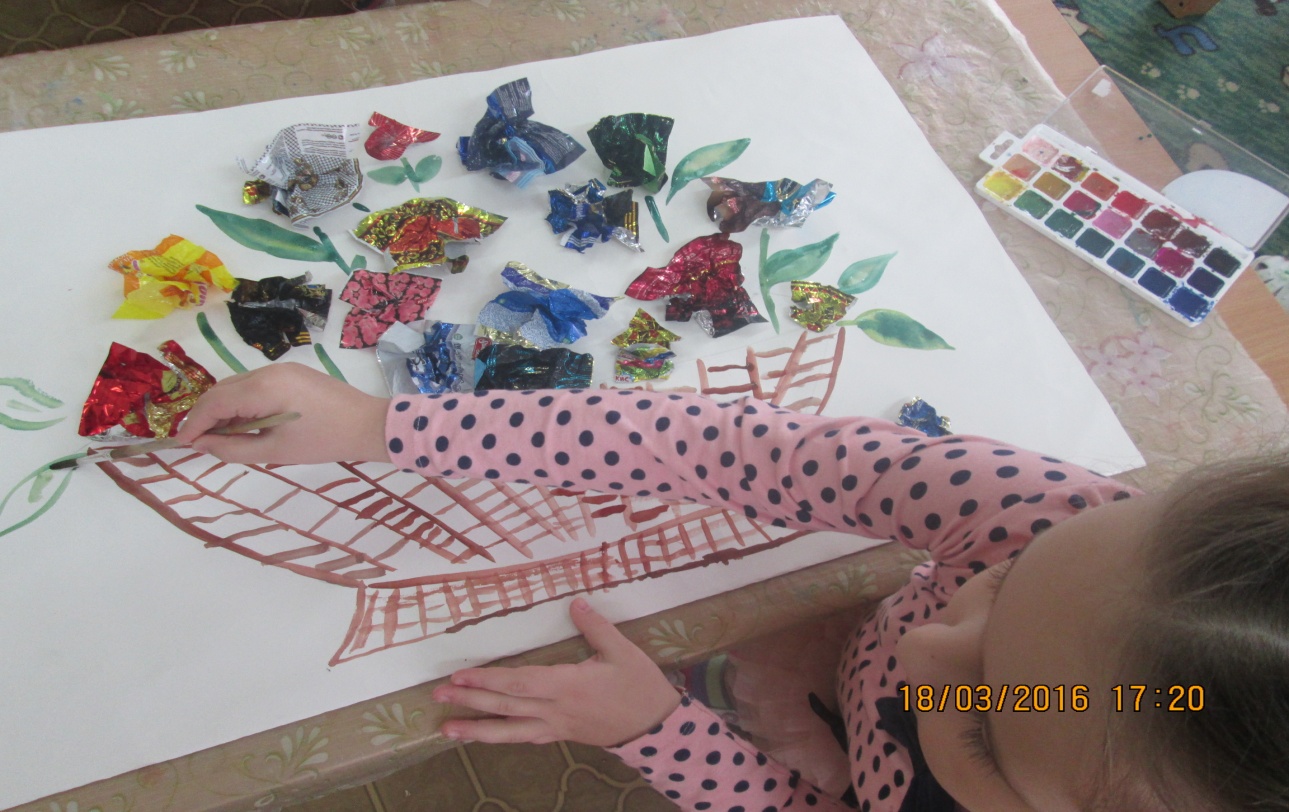 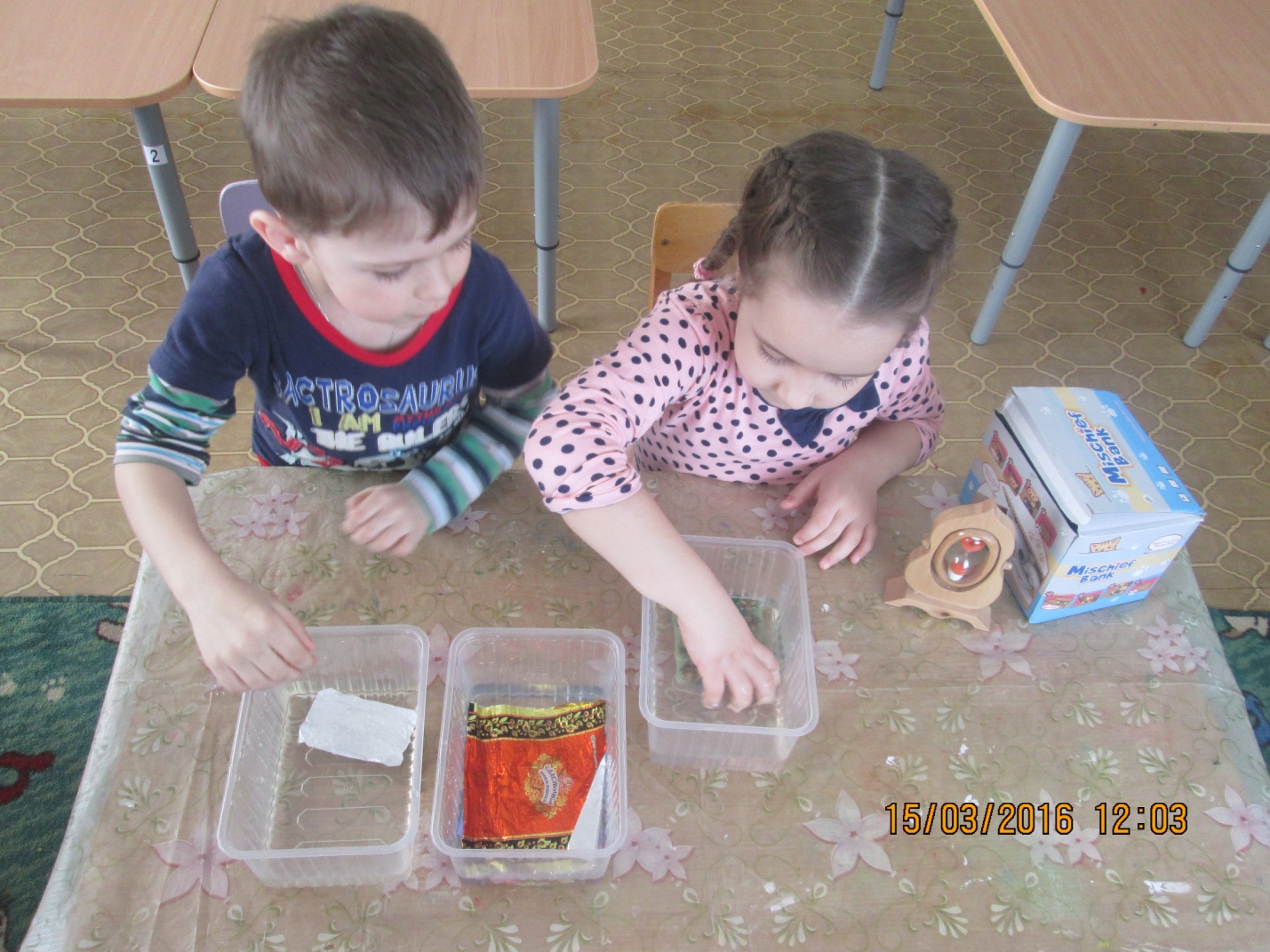 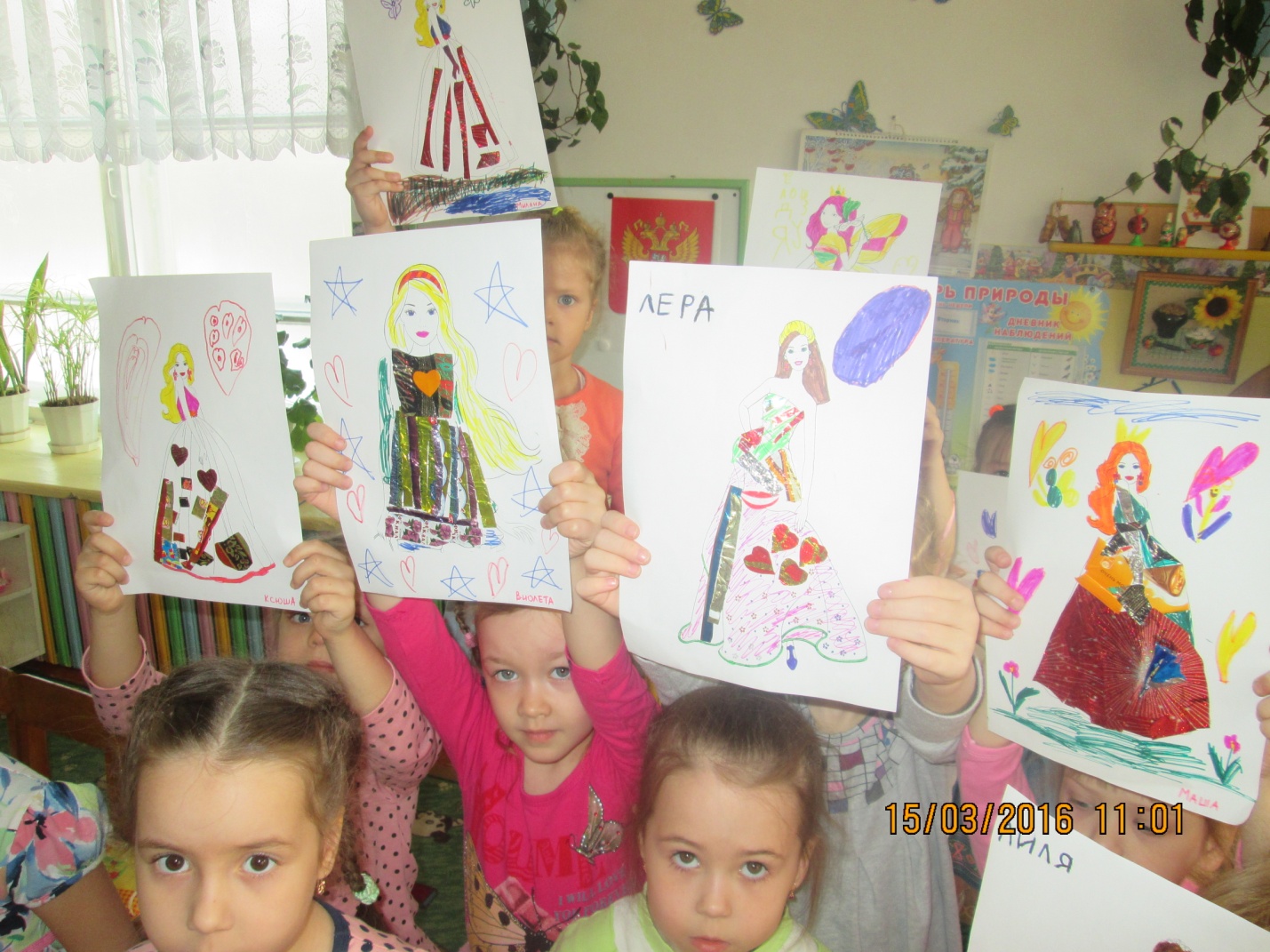 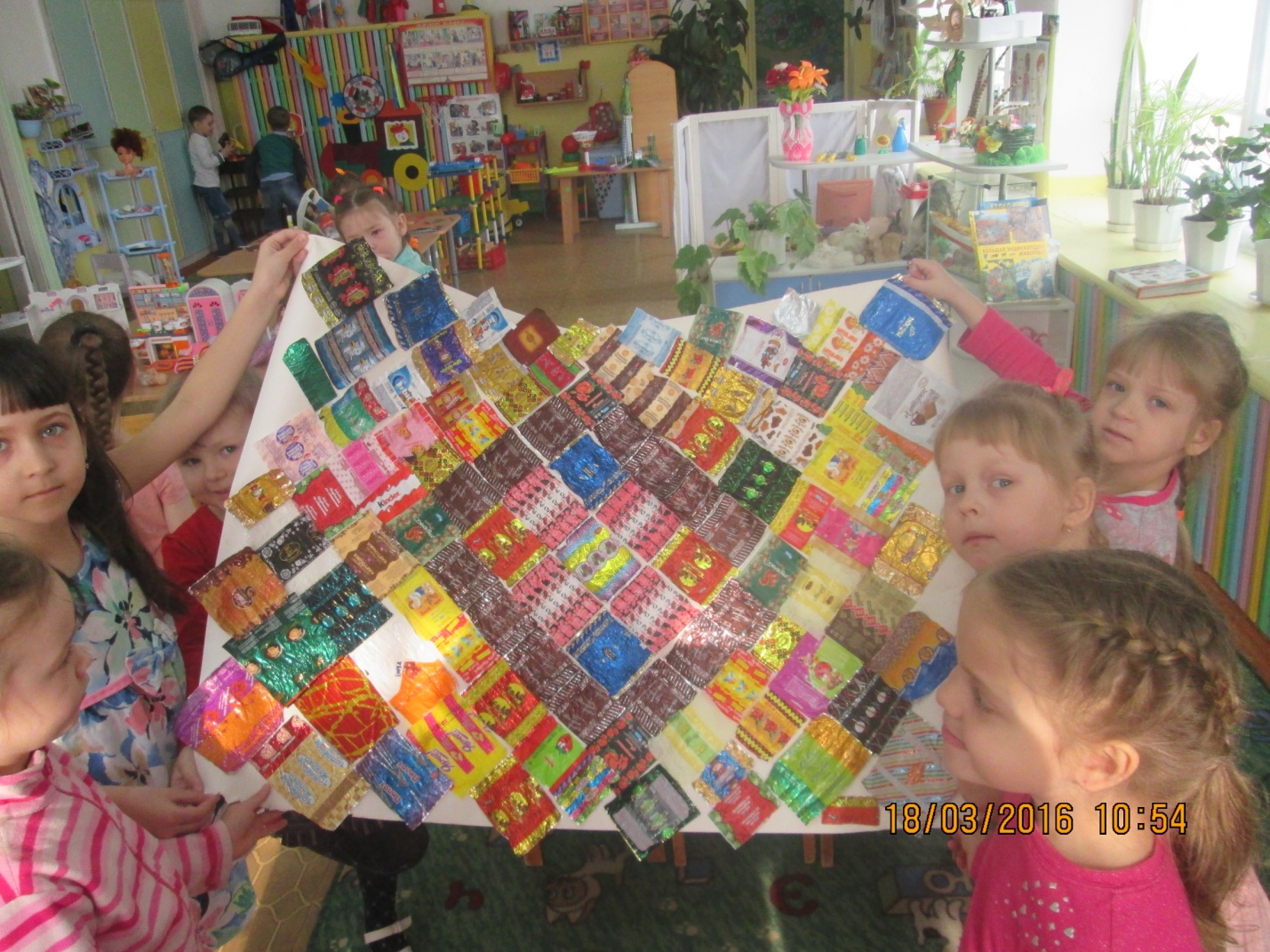 